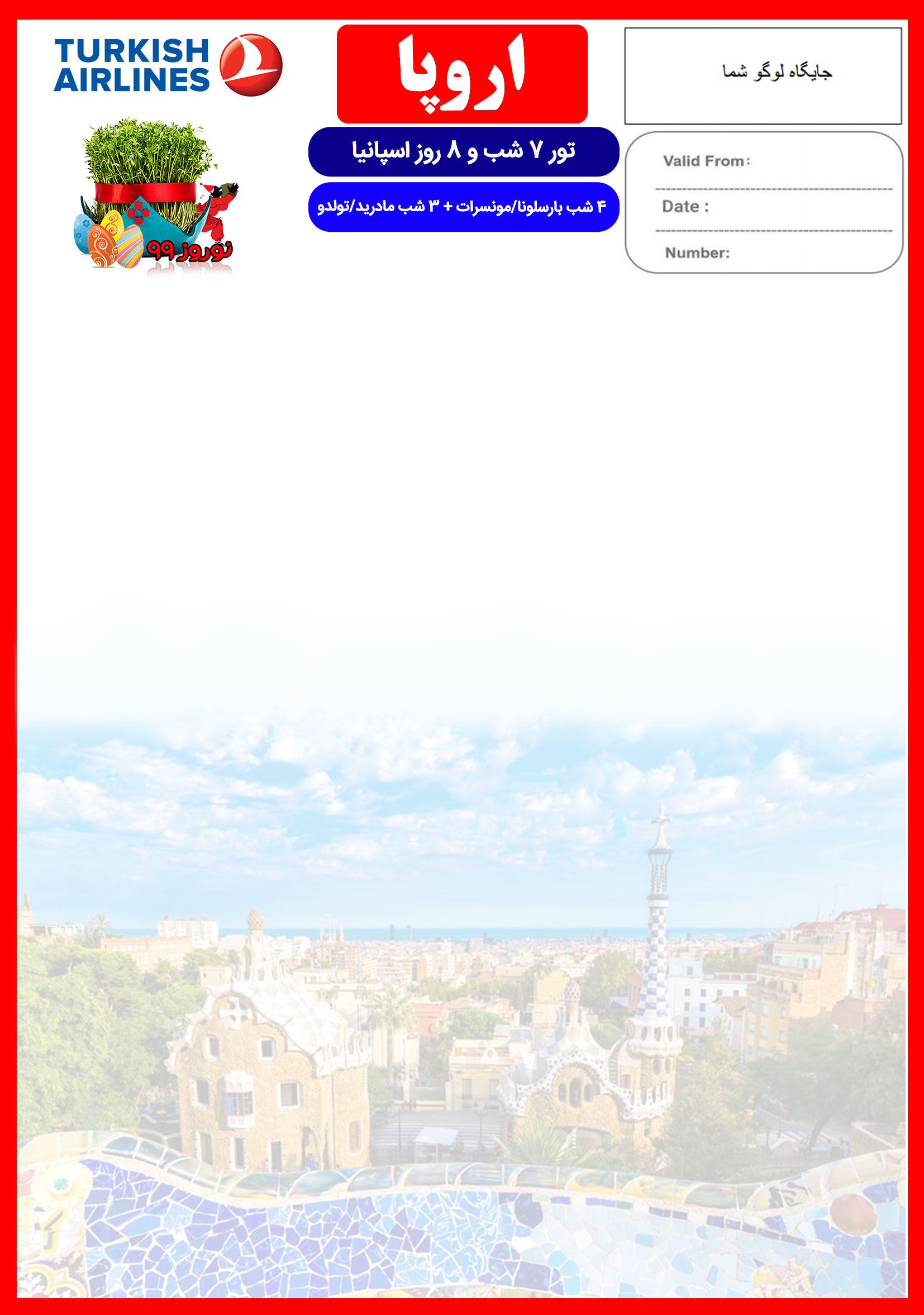 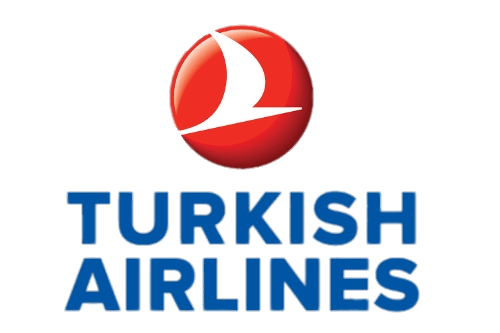 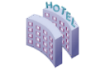 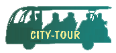 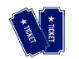 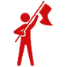 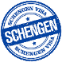 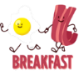 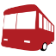 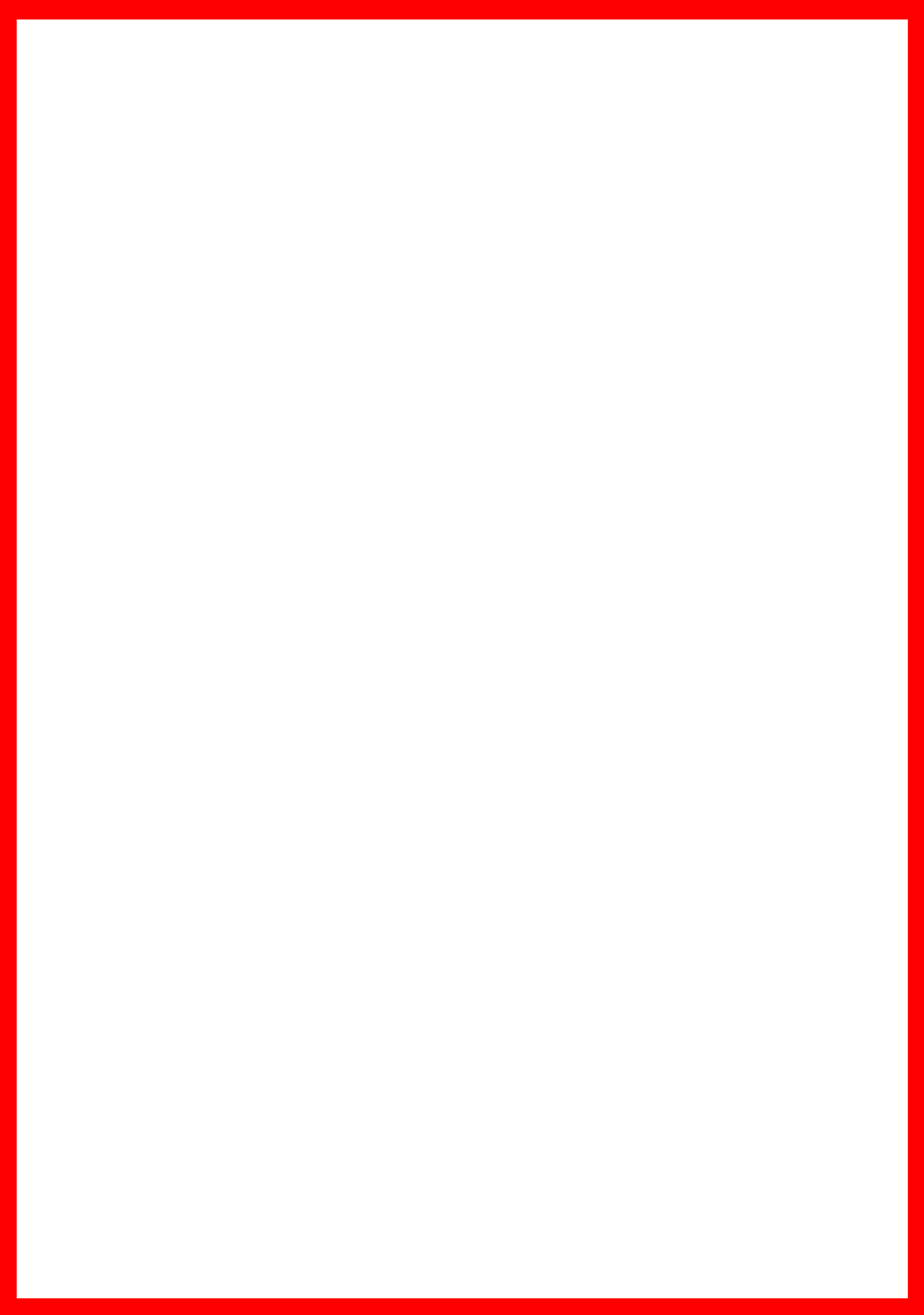 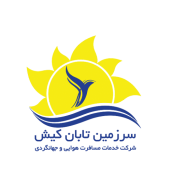 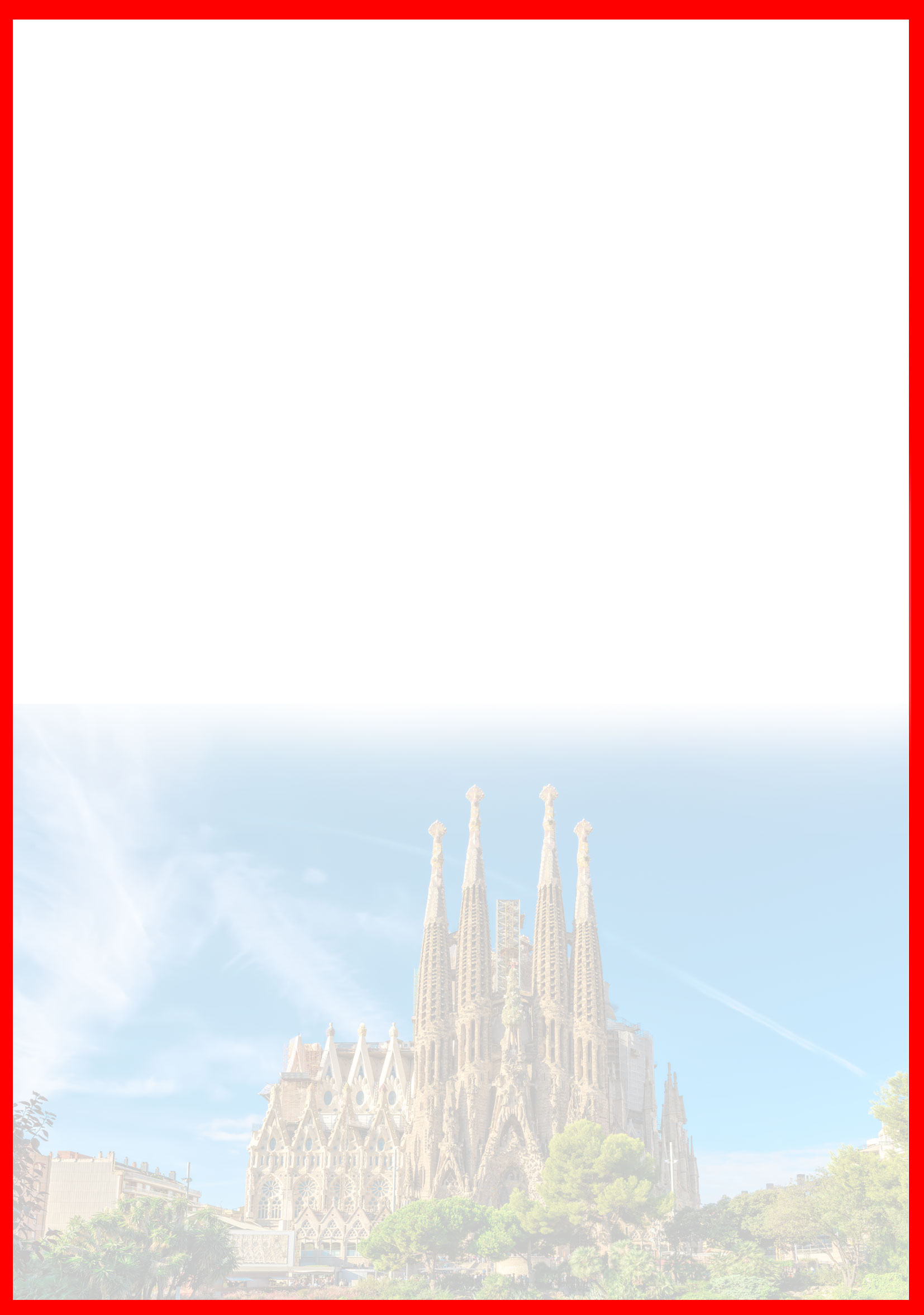 هتلدرجهشهرتعدادشبنفر در اتاق دو تخته (نفر اضافه)نفر در اتاق یک تختهکودک (12-2 سال)نوزادTryp Barcelona Apolo(or similar)Melia Madrid Center(or similar)4*5*بارسلونامادرید431,890 یورو+9,900,000 تومان2,390 یورو+9,900,000 تومان1,390 یورو+7,900,000 تومان390 یورو+ 990,000 تومانرفت3 فروردینحرکت از تهرانورود به  استانبولشماره پروازحرکت از  استانبولورود به بارسلوناشماره پروازایرلاینرفت3 فروردین08:4010:45(TK879)12:3014:15(TK1467)ترکیشبرگشت10 فروردینحرکت از مادریدورود به  استانبولشماره پروازحرکت از  استانبولورود به تهرانشماره پروازایرلاینبرگشت10 فروردین18:2023:30(TK1860)01:25 +1 06:05 +1(TK878)ترکیشروز اول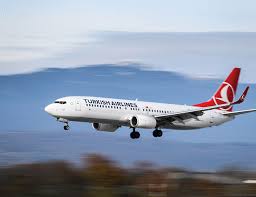 روز دوم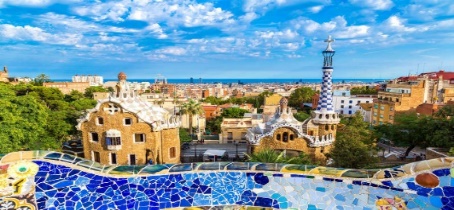 روز سوم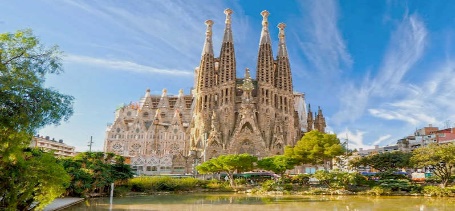 روز چهارم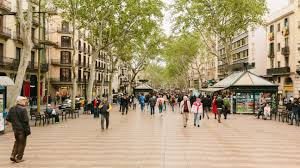 روز پنجم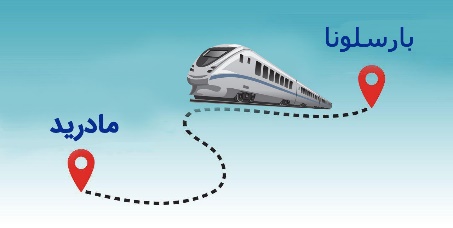 روز ششم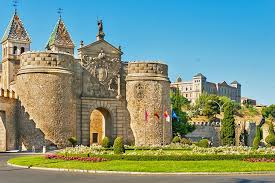 روز هفتم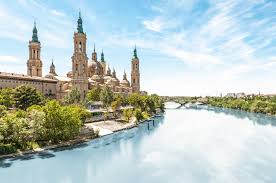 روز هشتم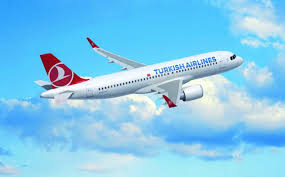 